Loan Workshop Request Form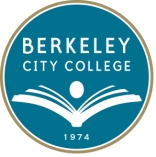 All workshop will be from 12:15 pm to 1:00 pm in Room 126:Wednesday, August 30, 2017 Thursday, September 14, 2017 Monday, September 25, 2017Tuesday, October 10, 2017Wednesday, October 25, 2017Friday, December 01, 2017 **Please note: We will not let students attend the workshop 15 minutes after it begins. Please plan accordingly. Dates and time are subjected to change. We will notify you for further updates.Signature: _____________________________   Date:_____________Student Name:Student ID:Address:Address:Email Address:Phone Number:Academic Term:Fall 2017Spring 2018                 